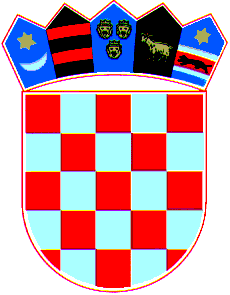        REPUBLIKA HRVATSKAPOŽEŠKO-SLAVONSKA ŽUPANIJA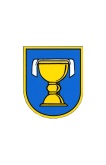               OPĆINA JAKŠIĆ              Općinski načelnikKLASA: 022-01/19-01/109URBROJ: 2177/04-02/19-01	Jakšić, 15.listopad 2019.Na temelju članka 48. Statuta Općine Jakšić ("Službeni glasnik Općine Jakšić" br. 116/18), općinski načelnik Općine Jakšić objavljujePOZIV JAVNOSTIza dostavu prijedloga za Program izgradnje objekata i uređaja komunalne infrastrukture Općine Jakšić za 2020.godinuPoštovani,Temeljem Zakona o komunalnom gospodarstvu (pročišćeni tekst)   i čl.11. Zakona o pravu na pristup informacijama (pročišćeni tekst)  pozivamo Vas da sudjelujete u otvorenom savjetovanju u donošenju: Programa izgradnje objekata i uređaja komunalne infrastrukture Općine Jakšić za 2020.godinuCilj provođenja savjetovanja sa zainteresiranom javnošću je upoznavanje javnosti s nacrtom Programa gradnje objekata i uređaja komunalne infrastrukture za 2020.godinu, te dobivanja mišljenja, primjedbi i prijedloga te eventualno prihvaćanje zakonitih i stručno utemeljenih mišljenja, primjedbi i prijedloga.Svoje prijedloge, primjedbe i sugestije možete poslati na e-mail: opcina.jaksic@po.t-com.hrSavjetovanje je otvoreno do: 15.studenog 2019.Napomena: Nakon završetka savjetovanja objavit će se Izvješće o provedenom savjetovanju s javnošću, koje sadrži zaprimljene prijedloge i primjedbe te očitovanja s razlozima za neprihvaćanje pojedinih prijedloga i primjedbi.	                                                                                         OPĆINSKI NAČELNIK:			                                                                           	                                                                                         Ivica Kovačević, dipl.ing.v.r. 